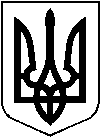 УКРАЇНАХмільницька міська радаВінницької областіР І Ш Е Н Н Я №1534від  «20»  січня 2023 року                                                                      37 сесії міської ради                                                                                                                              8 скликанняПро внесення змін та доповнень до Програми сприяння розвитку місцевого самоврядуваннята партнерських відносин у Хмільницькій міськійтериторіальній громаді на 2022 – 2024 роки, затвердженоїрішенням  14 сесії Хмільницької  міської ради 8 скликання№ 559 від 24.06.2021 року (зі змінами)Враховуючи службові записки начальника загального відділу міської ради Ольги Прокопович від 28.12.2022 року №4694/01-21, в.о. начальника юридичного відділу міської ради Оксани Тендерис від 06.01.2023 року №85/01-20 про  внесення змін та доповнень до Програми сприяння розвитку місцевого самоврядування та партнерських відносин у Хмільницькій міській територіальній громаді на 2022 – 2024 роки, затвердженої рішенням 14 сесії міської ради 8 скликання № 559 від 24.06.2021 року (зі змінами), згідно Бюджетного кодексу України, керуючись ст.ст. 26, 59 Закону України “Про місцеве самоврядування в Україні”, міська радаВ И Р І Ш И Л А :       1. Внести наступні зміни та доповнення до Програми сприяння розвитку місцевого самоврядування та партнерських відносин у Хмільницькій міській територіальній громаді на 2022 – 2024 роки, затвердженої рішенням 14 сесії міської ради 8 скликання № 559 від 24.06.2021 року (зі змінами), а саме:1.1. В розділі 1 «Загальна характеристика Програми сприяння розвитку місцевого самоврядування та партнерських відносин у Хмільницькій міській територіальній громаді на 2022 – 2024 роки» п.8 та п.9  викласти у новій редакції:           1.2. Таблицю «Ресурсне забезпечення Програми» розділу 4 «Обґрунтування   шляхів і засобів розв’язання проблеми, строки та джерела фінансування» викласти у новій редакції:1.3. В таблицю «Результативні показники Програми» розділу 5 «Перелік завдань та заходів Програми та результативні показники» доповнити  пунктом 14 «Показники продукту», пунктом 13 «Показники ефективності», пунктом 8 «Показники якості», виклавши їх у наступній редакції:1.4. Розділ 6 «Напрямки діяльності та заходи Програми»  пункт 2 «Підвищення якості надання адміністративних та муніципальних послуг, зміцнення матеріально-технічної бази органів місцевого самоврядування»  доповнити підпунктами 2.2.2.1 та 2.6, виклавши їх в редакції, згідно з додатком.1.5.   Пункти 8, 9 розділу 1 «Загальна характеристика Програми сприяння розвитку місцевого самоврядування та партнерських відносин у Хмільницькій міській територіальній громаді на 2022 – 2024 роки» та таблицю «Ресурсне забезпечення Програми» розділу 4 «Обґрунтування шляхів і засобів розв’язання проблеми, строки та джерела фінансування» в попередній редакції визнати такими, що втратили чинність.          2. Організаційному відділу Хмільницької міської ради відобразити факт та підставу внесення змін, доповнень та втрати чинності відповідних пунктів Програми відповідно до рішення 14 сесії міської ради 8 скликання № 559 від 24.06.2021 року (зі змінами), згідно з  п.1 цього рішення.3. Контроль за виконанням цього рішення покласти на постійну комісію міської ради з питань планування соціально-економічного розвитку, бюджету, фінансів, підприємництва, торгівлі та послуг, інвестиційної та регуляторної політики (Кондратовець Ю.Г.). Міський голова                                                        Микола  ЮРЧИШИНДодаток                                                                                             до рішення 37 сесії міської ради8 скликання                                                                                             від «20» січня 2023 р. № 15346. Напрямки діяльності та заходи Програми                                        Секретар міської ради                                                                          Павло КРЕПКИЙ8.Обсяги фінансування Програми всього, тис. грн.5266,949.З них фінансування за рахунок коштів  бюджету Хмільницької міської територіальної громади, тис. грн.5266,94Джерела фінансуванняОбсяг фінансування, всього:В тому числі за рокамиВ тому числі за рокамиВ тому числі за рокамиДжерела фінансуванняОбсяг фінансування, всього:202220232024Бюджет Хмільницької міської територіальної громади5266,941284,072766,071216,8Кошти не бюджетних джерел, а саме:------------№ з/пНазва показникаОдиниця виміруВихідні дані на початок Програми2022202320242024Всього на період дії ПрограмиПоказники продуктуПоказники продуктуПоказники продуктуПоказники продуктуПоказники продуктуПоказники продуктуПоказники продуктуПоказники продуктуПоказники продукту14.Кількість кейтерингових послугкількістьпослуг--1--1Показники ефективностіПоказники ефективностіПоказники ефективностіПоказники ефективностіПоказники ефективностіПоказники ефективностіПоказники ефективностіПоказники ефективностіПоказники ефективності13.Середня вартість кейтерингової послуги  тис.грн.--30,0--30,0Показники якостіПоказники якостіПоказники якостіПоказники якостіПоказники якостіПоказники якостіПоказники якостіПоказники якостіПоказники якості8.Підвищення комфорту відвідувачів пленарних засідань, громадських слухань, засідань виконавчого комітету, конференцій,  форумів, офіційних делегацій і т.п.%--80-8080№з/пНазва напряму діяльності (пріоритетні завдання)Перелік заходів ПрограмиТермін виконання заходуДжерела фінансуванняВиконавціОрієнтовні обсяги фінансування(тис. грн.)Орієнтовні обсяги фінансування(тис. грн.)Орієнтовні обсяги фінансування(тис. грн.)Орієнтовні обсяги фінансування(тис. грн.)Очікуваний результат№з/пНазва напряму діяльності (пріоритетні завдання)Перелік заходів ПрограмиТермін виконання заходуДжерела фінансуванняВиконавціВсього:В тому числі  за рокамиВ тому числі  за рокамиВ тому числі  за рокамиОчікуваний результат№з/пНазва напряму діяльності (пріоритетні завдання)Перелік заходів ПрограмиТермін виконання заходуДжерела фінансуванняВиконавціВсього:202220232024Очікуваний результат1.Підвищення якості надання адміністративних та муніципальних послуг, зміцнення матеріально-технічної бази органів місцевого самоврядування2.2.2.1 Погашення кредиторської заборгованості що виникла на початок бюджетного року по послугах адвокатів для представництва інтересів міської ради та виконкому в судах. 2023 рікБюджетХмільницької міської територіальної громадиЮридичний відділ Хмільницької міської ради 42,0-42,0-Забезпечення відстоювання інтересів територіальної громади2.Підвищення якості надання адміністративних та муніципальних послуг, зміцнення матеріально-технічної бази органів місцевого самоврядування2.6. Надання кейтерингових послуг з обслуговування кавового апарата під час проведення пленарних засідань, громадських слухань, засідань виконавчого комітету, конференцій, форумів, офіційних делегацій і т.п.2023 рікБюджетХмільницької міської територіальної громадиЗагальний відділ Хмільницької міської ради 30,00- 30,0-Забезпечення відстоювання інтересів територіальної громади